年度末を迎え、市内で「新型コロナウイルス新規感染者」が増加しています。特に、次の３点について感染防止対策を徹底してください。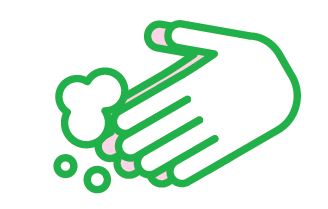 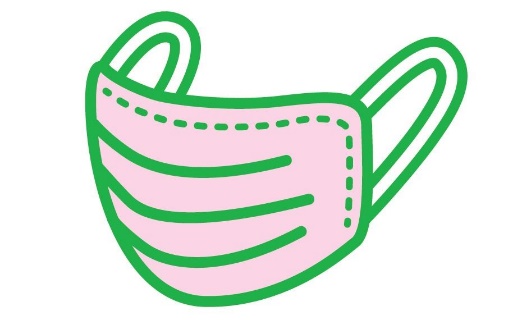 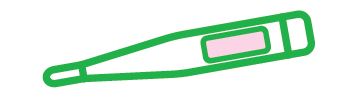 